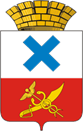 Администрация Городского округа «город Ирбит»Свердловской областиПОСТАНОВЛЕНИЕот 5 июня  2023 года № 899-ПА г. ИрбитО создании комиссии по  организации осмотра объектов капитального ремонта, многоквартирных жилых домов, включенных в Региональную программу капитального ремонта общего имущества,  на территории Городского округа «город Ирбит» Свердловской области, формирующих фонд капитального ремонта на специальных счетахВ  соответствии со статьей 189 Жилищного Кодекса Российской Федерации, руководствуясь  статьей 30 Устава Городского округа «город Ирбит» Свердловской области, администрация Городского округа «город Ирбит» Свердловской областиПОСТАНОВЛЯЕТ:1. Создать комиссию по организации осмотра объектов капитального ремонта, многоквартирных жилых домов, включенных в Региональную программу капитального ремонта общего имущества,  на территории Городского округа «город Ирбит» Свердловской области, формирующих фонд капитального ремонта на специальных счетах, на предмет выполнения работ в соответствии со сроками.2. Утвердить состав комиссии по организации осмотра объектов капитального ремонта, многоквартирных жилых домов, включенных в Региональную программу капитального ремонта общего имущества,  на территории Городского округа «город Ирбит» Свердловской области, формирующих фонд капитального ремонта на специальных счетах (прилагается).  3. Контроль за исполнением настоящего постановления возложить на начальника отдела городского хозяйства администрации Городского округа «город Ирбит» Свердловской области О.В. Гладкову.                                 4. Отделу организационной работы и документообеспечения администрации Городского округа «город Ирбит» Свердловской области разместить на официальном сайте администрации Городского округа «город Ирбит» Свердловской области  в сети Интернет (www.moirbit.ru).Исполняющий полномочия главыГородского округа «город Ирбит»Свердловской области                                                     		         И.А. Дерябина                                                                       Приложение                                                                        к постановлению администрации                                                                        Городского округа «город Ирбит»                                                                        Свердловской области                                                                           от  5.06.2023    № 899-ПАСОСТАВкомиссии по  организации осмотра объектов капитального ремонта, многоквартирных жилых домов, включенных в Региональную программу капитального ремонта общего имущества,  на территории Городского округа «город Ирбит» Свердловской области, формирующих фонд капитального ремонта на специальных счетахПредседатель комиссииГладкова Ольга Валерьевна- начальник отдела городского хозяйства администрации Городского округа «город Ирбит» Свердловской областиСекретарь комиссии:Кривых Татьяна Николаевна- инженер муниципального казенного учреждения Городского округа «город Ирбит» Свердловской области «Служба заказчика-застройщика» Члены комиссииПономарева Галина Анатольевна Чеснокова Ирина АнатольевнаЮрьева Светлана Анатольевна - директор муниципального казенного учреждения Городского округа «город Ирбит» Свердловской области «Служба заказчика-застройщика»- ведущий специалист отдела городского хозяйства администрации Городского округа «город Ирбит» Свердловской области- начальник юридического отдела администрации Городского округа «город Ирбит» Свердловской области